“NICOLAE BALCESCU” LAND FORCES ACADEMYErasmus+ Programme ACCOMMODATION FORM FOR ERASMUS+ PROGRAMME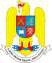 PERSONAL DETAILS(To by filled by the applicant)A1. SURNAME(Nume):   	A2. NAME(S) (Prenume):  A3. E-MAIL:	A4. CELL PHONE (Telefon)             A5. SENDING INSTITUTION:                                                A6. OFFICE CONTACT PHONE: ACCOMMODATION DETAILS:B1. GENDER (MALE/FEMALE): B2. PREFERRED NON-SMOKING ROOM please choose one:B3. ANY ALIMENTATION RESTRICTIONS ?     NO 	ARRIVAL & DEPARTURE DETAILS:ARRIVALC1. DATE (data):	C2. TIME: C3. POINT (state the city, means of transport, incl. flight number): C4. I will use other means of transport and reach individually:   	DEPARTURE: _	TIME: _____________________________________________________